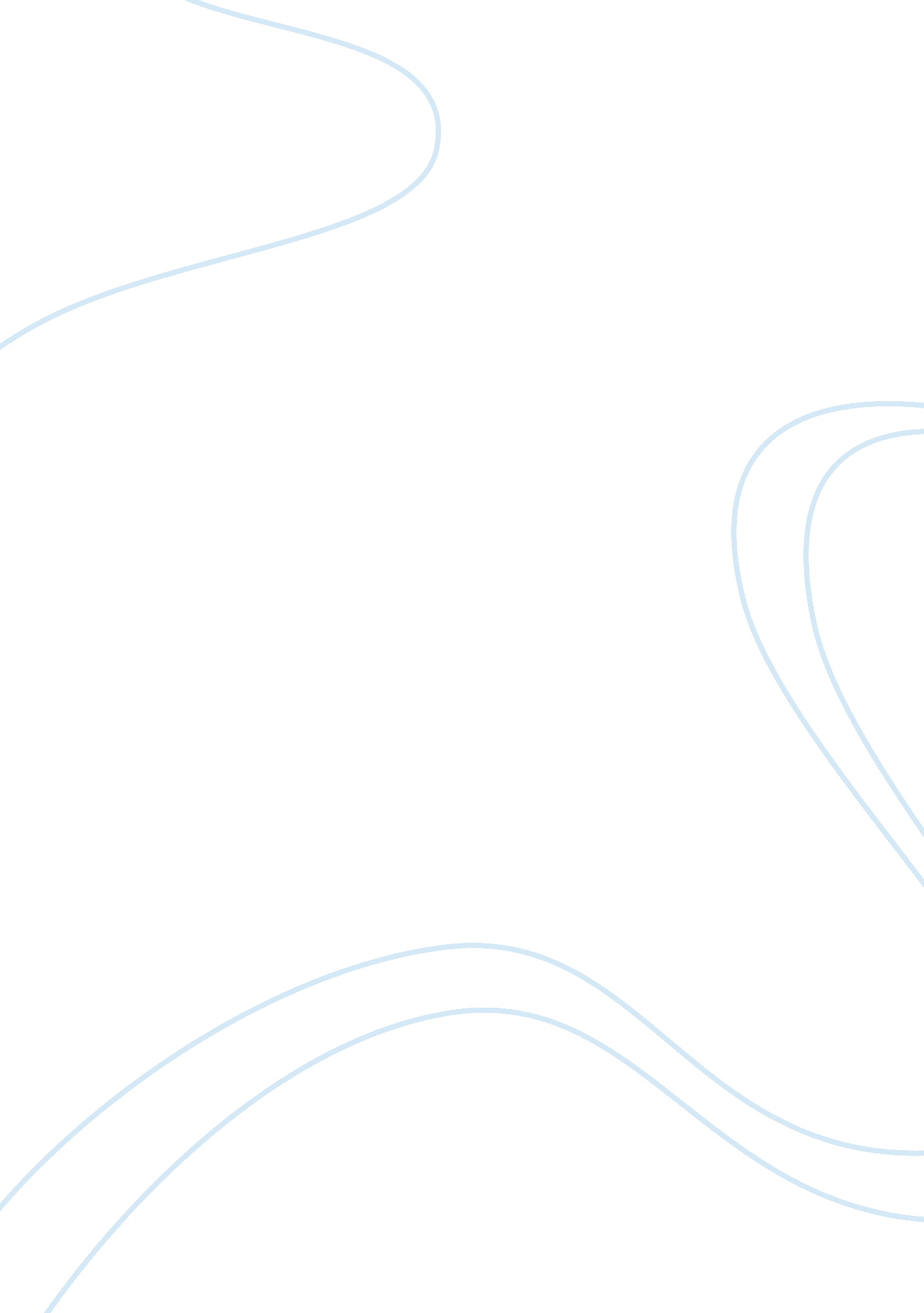 Study on customer awareness about internet bankingTechnology, Internet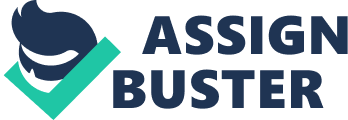 Name of your financial service provider 5. If there is any highlights in you net banking 6. If there is any demerits in your net banking 7. Could you aware about Virus, Mallard, System hacking I Strongly I Agree I Neither Agree or Disagree I Disagree I Strongly Disagree I I Agree 8. If the bank provide video demo in your internet banking website as a user guide 9. Could you like, language translating option in your internet banking website 0. Could you like to view / download a document which was contain the hole procedure of using the internet banking website. ( PDF) 1 1 . Could you like to care any one account device with you for login 12. Could you like to view the page map in a tree structure rather than listed structure 13. If the bank provide a calculator in your internet banking website 14. If the bank provide a tax calculator / guide in your internet banking website I Strongly Disagree I Agree 15. Could you like to view the new opening / facilities which was launch by the bank as a advertisement in your internet banking website 16. If the bank provide a notepad in your internet banking website 17. If the bank provide a calendar which was contain all bank holidays in your internet banking website 18. If the bank provide booking date transaction facility. 